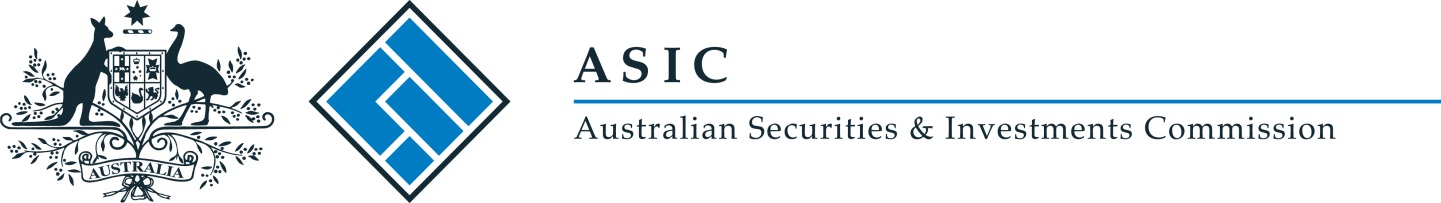 [PF 25]Pro Forma 25Notice of disposalIssued: September 2016(First issued August 1998, reissued March 2008)Pro Forma 25 [PF 25] relates to ASIC Corporations (Wholly-owned Companies) Instrument 2016/785. For further information, see Information Sheet 24 Deeds of cross-guarantee (INFO 24). Australian Securities and Investments CommissionNOTICE OF DISPOSAL[name of entity]Australian Company Numberor Australian Registered Body Number [number]1	On [date], the above entity became a party to a Deed of Cross Guarantee (the “Deed”) thereby becoming eligible for relief in accordance with ASIC Corporations (Wholly-owned Companies) Instrument 2016/785, ASIC Class Order [CO 98/1418] or Australian Securities Commission Class Orders [CO 91/996], [CO 92/770], [CO 93/1370], [CO 94/1862] or [CO 95/1530]. 2*	The above entity gives notice in accordance with paragraph 4.2(a) of the Deed that on [date], a liquidator, receiver, receiver and manager, controller, scheme manager or administrator of a company under administration or a deed of company arrangement appointed to or to the property of a Group Entity or each of the Group Entities owning shares in the above company disposed of all the shares in the above entity and the above entity and each of the entities listed in the Schedule below thereby ceased to be a member of the Closed Group and therefore on lodgment of this notice ceases to be a party to the Deed. [or]2*	On [date], a mortgagee or mortgagees (other than a Group Entity or an Associate of any Group Entity) of shares disposed of all issued shares in the above entity and the above entity and each of the entities listed in the Schedule below thereby ceased to be a member of the Closed Group and therefore on lodgment of this notice ceases to be a party to the Deed. [or]2*	On [date], a Group Entity or Group Entities disposed of all issued shares in the above entity and the above entity and each of the entities listed in the Schedule below thereby ceased to be a member of the Closed Group and therefore on lodgment of this notice ceases to be a party to the Deed. Attached is a copy of a certificate by the directors of the former Holding Entity of the above entity certifying that the disposal is a bona fide sale and that the consideration for the sale is fair and reasonable. 3	The disposal of shares referred to above was other than to an Associate of a Group Entity. SCHEDULENames and ACNs or ARBNs of the above entity’s Wholly-owned Entities which are party to the Deed and which cease to be a member of the Closed Group by reason of the sale of the above entity. Interpretation References in this Notice to Group Entity, Closed Group, Associate, Holding Entity, Wholly-owned Entity and ASIC shall be construed in accordance with the definitions in the Deed. Where the Deed uses the terms Group Company, Holding Company and Wholly-owned Subsidiary, references in this Notice to Group Entity, Holding Entity and Wholly-owned Entity shall be construed in accordance with the definitions in the Deed corresponding, respectively, to those first-mentioned terms. Dated this day of [ ]. ............................................................[signature] This notice should comply with the general requirements for documents in Regulation 1.0.07 of the Corporations Regulations 2001. * Delete whichever is not applicable.